РОССИЙСКАЯ ФЕДЕРАЦИЯКАЛИНИНГРАДСКАЯ   ОБЛАСТЬОКРУЖНОЙ СОВЕТ ДЕПУТАТОВ МУНИЦИПАЛЬНОГО ОБРАЗОВАНИЯ«СВЕТЛОГОРСКИЙ ГОРОДСКОЙ ОКРУГ»РЕШЕНИЕот «21» сентября 2020 года                                                                                                          №65г. СветлогорскОб утверждении Программы комплексного развития социальной  инфраструктуры муниципального образования «Светлогорский городской округ»Заслушав и обсудив информацию главы администрации муниципального образования «Светлогорский городской округ» Бондаренко В.В., в соответствии с  Федеральным законом «Об общих принципах организации местного самоуправления в Российской Федерации» от 06 октября 2003 года №131-ФЗ, Градостроительным кодексом Российской Федерации, Постановлением Правительства Российской Федерации от 01 октября 2015 года №1050 «Об утверждении требований комплексного развития социальной инфраструктуры поселений, городских округов», Уставом муниципального образования  «Светлогорский городской округ», окружной  Совет депутатовРЕШИЛ:1.Утвердить Программу комплексного развития социальной инфраструктуры муниципального образования «Светлогорский городской округ» (Приложение).2. Признать утратившими силу:- решение городского Совета депутатов муниципального образования городское  поселение  «Город Светлогорск» от 20 февраля 2017года №9 «Об утверждении Программы комплексного развития социальной инфраструктуры муниципального образования городское поселение « Город Светлогорск»;- решение городского Совета депутатов муниципального образования «Поселок Приморье» от 03.07.2017 №24 «Об утверждении Программы комплексного развития социальной инфраструктуры муниципального образования «Поселок Приморье».-  решение городского Совета депутатов муниципального образования «Поселок Донское» от 03.04.2017 №4 «Об утверждении Программы комплексного развития социальной инфраструктуры муниципального образования «Поселок Донское».3. Возложить контроль за исполнением настоящего Решения на постоянную Комиссию окружного Совета депутатов муниципального образования «Светлогорский городской округ» по бюджету, экономике и градостроительной деятельности (А. И. Ярошенко).4. Опубликовать настоящее Решение в газете «Вестник Светлогорска» и разместить в информационно-телекоммуникационной сети Интернет на сайте www.svetlogorsk39.ru.5. Настоящее решение вступает в силу после его официального опубликования.Глава	 муниципального образования «Светлогорский городской округ»		                                        А.В. МохновПриложение  к решению окружного  Совета депутатов муниципального образования «Светлогорский городской округ »от «21» сентября 2020 года №65 Программа комплексного развития социальной  инфраструктуры муниципального образования «Светлогорский городской округ»1Паспорт программыХарактеристика социальной инфраструктуры Светлогорского городского округа1. Описание социально-экономического состояния муниципального образования «Светлогорский городской округ», сведения о градостроительной деятельности на территории городского округаМуниципальное образование «Светлогорский городской округ» - динамично развивающийся округ с большим экономическим, культурным, научным и образовательным потенциалом.По состоянию на 01.01.2020 года численность населения составляет порядка 19710 человек при среднегодовом приросте в 1077 человек. Увеличение численности населения сопряжено с интенсивными миграционными процессами, на которые влияет благоприятное местоположение. Отмечается положительная динамика в структуре воспроизводства населения, естественная убыль существенно сокращается в объемах: если в 2018 году разница между умершими и родившимися составляла 65  человек (умерших больше), то в 2019 году разница составляет 64 человека.Численность населения моложе трудоспособного возраста составляет по состоянию на 01.01.2020 года порядка 3135 человек 15,9% от общего числа жителей, ее динамика носит положительный характер как в ретроспективном, так и в перспективном периоде. Численность детей возрастной категории от 2 мес. до 7 лет включительно составила в 2019 году порядка 1498 человек. Количество детей в возрасте от 8 до 17 лет в 2018-2019 гг. увеличилось и составило 1860 и 1951 тыс. человек соответственно.В целом положительная динамика численности населения по муниципальному образованию «Светлогорский городской округ» определяет потребность в развитии жилой и социальной инфраструктуры.Так, активно развивается жилой сектор: в 2019 году организациями всех форм собственности введено в эксплуатацию 33 жилых дома на 1184 квартир общей площадью 57,5 тыс. кв. м, что на 30,5 тыс. кв.м. выше показателя предыдущего года. В Светлогорске условно предусмотрены   планировочные  районы: «Отрадное, «Майский», «Зори», «Светлогорск -1», «Светлогорск-2», «Светлогорск-3».На начало 2019 года на территории муниципалитета проживает 3159 молодых людей в возрасте от 14 до 29 лет или 16,9 % населения Светлогорского городского округа при среднем показателе по стране 25,4%. По статистическим данным численность населения данной возрастной категории ежегодно сокращается в среднем на 12 человек в год вследствие демографических проблем прошлых лет. Из них 2459 человек - городское население и 1047 человек - сельское население. 57% молодежного населения – мужчины, 43% - женщины. Численность молодежи в возрасте 14-17 лет (условные школьники) – 655 человек. Численность молодежи в возрасте 18-22 лет (условные студенты, которые большую часть времени проводят за пределами территории муниципалитета) – 789 человек. 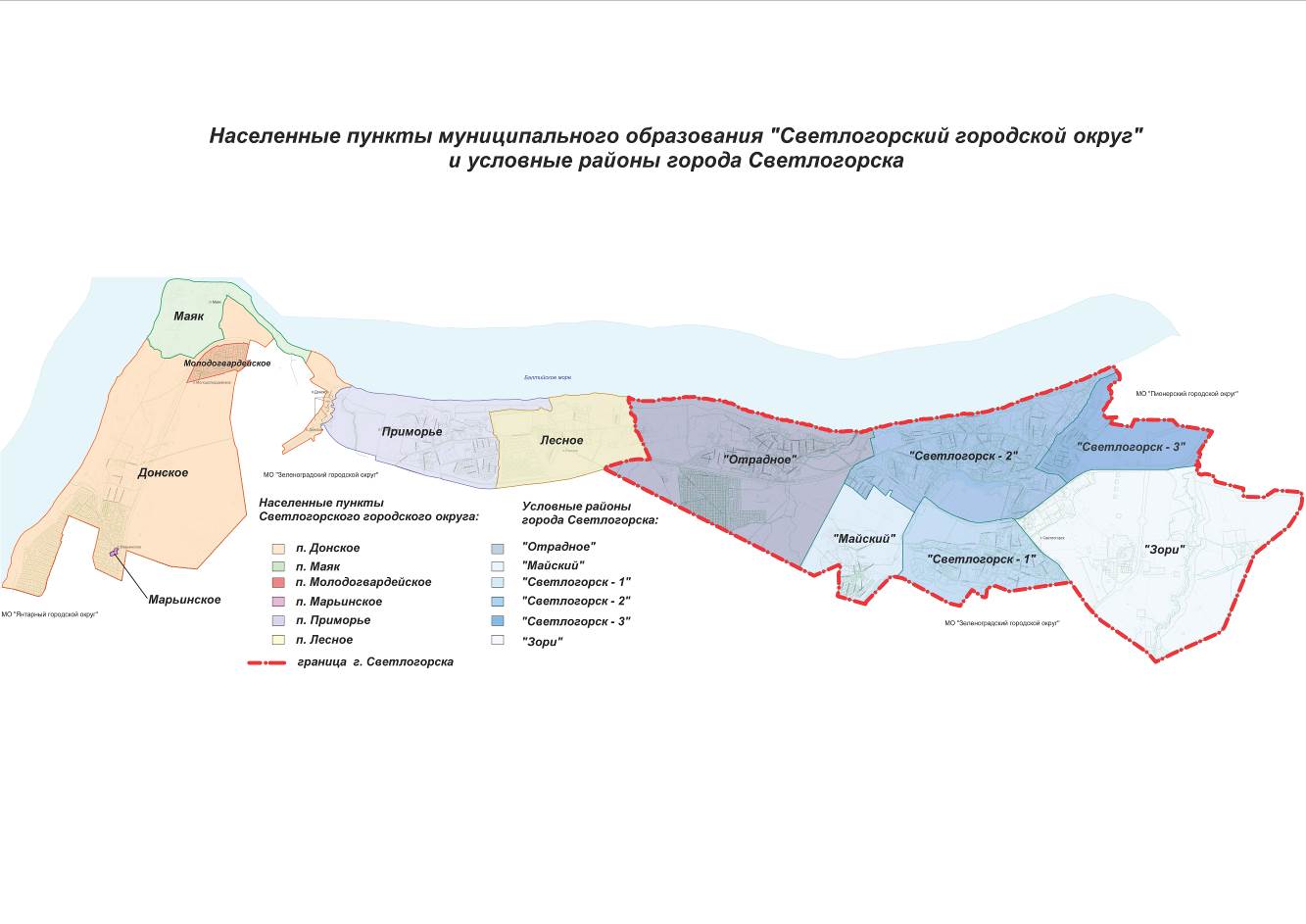 Ключевая проблема для Светлогорска, выявленная в процессе исследования в 2017 г., - это молодежная миграция. Социальная сфера округа  включает в себя все основные виды социальных объектов.Центральный планировочный район округа обеспечен всеми необходимыми объектами, недостаточное количество объектов социальной инфраструктуры в планировочных районах. Недостаток объектов социальной инфраструктуры в указанных планировочных районах компенсируется за счет Центрального планировочного района. Доступность в объекты социальной инфраструктуры со всех планировочных районной соответствует нормативам. Расчет перспективного развития отраслей социальной сферы округа производится на основе анализа существующего состояния объектов с учетом демографической ситуации. Численность населения имеет тенденцию к увеличению за счёт миграции населения. Число родившихся в 2018 году - 152 человека, в 2019 году - 157 человек, оценка за 2020 год - 165 человек, но при этом смертность превышает рождаемость, в результате чего происходит естественная убыль населения Светлогорского округа. В соответствии с федеральным и областным законодательством все муниципальные учреждения здравоохранения переданы в областную собственность. На уровень области перешли и полномочия муниципалитетов в сфере охраны здоровья населения.1.1. Описание состояния системы организации досуга населения в сфере культуры, спорту и молодежной   политики и соответствующих объектов (помещений, зданий) на территории муниципального образования «Светлогорский городской округ»В сеть учреждений культуры округа входят 3 муниципальные учреждения:  МБУК «Светлогорская централизованная библиотечная система» (три библиотеки размещены в помещениях, расположенных в многоквартирных домах). Услугами библиотек пользуется более 3700 человек. Книжный фонд – 87260   экземпляров;МБУДО «Детская школа искусств им. Гречанинова А.Т.» г. Светлогорска (учебный корпус и концертный зал в Светлогорске, филиал в п. Донское;МБУ «Дом культуры п. Приморье». Кроме того, на территории муниципального образования функционируют федеральные объекты:клуб ФБУ «Светлогорский ВС» Минобороны России с киноконцертным залом на 600 мест, паркетным танцевальным залом и библиотекой;Морской выставочный центр Музея мирового океана.Также, на территории муниципалитета работают 2 региональных учреждения культуры: ГБУК «Дом-музей Германа Брахерта»;ГБУК КО «Янтарь-холл».2 частных учреждения культуры:органный зал компании «Макаров»;ЧУК музей «Колесо истории». В рамках реализации муниципальной программы «Развитие культуры» на сегодняшний день реализованы следующие мероприятия: Проведен ремонт помещений в здании МБУ «Дом культуры п. Приморье» и закуплено новое оборудование для сценического освещения и звукоусиления, закуплены и смонтированы новый проектор и экран;проведен ремонт помещений детской библиотеки МБУК «Светлогорская централизованная библиотечная система» в г. Светлогорске, приобретена новая мебель.За счет средств подпрограммы «Доступная среда» муниципальной программы «Социальная поддержка населения»: произведен ремонт и оснащение пандусом крыльца МБУК «Светлогорская централизованная библиотечная система»; ремонт и оснащение пандусом крыльца в ДК п. Приморье. За счет реализации субсидии в рамках Национального проекта  «Культура» в МБУДО «Детская школа искусств им. Гречанинова А.Т.» г. Светлогорска» приобретены новые музыкальные инструменты, оборудование и учебные материалы.  В сфере физической культуры и спорта ведет работу МАУ «Физкультурно-оздоровительного комплекс «Светлогорский», а также множество спортивных объектов - 91 спортивных сооружений в том числе: 39 плоскостных сооружений, 23 спортивных зала, 3 плавательных бассейна, другие спортивные сооружения – 15. Среднемесячная пропускная способность МАУ «Физкультурно-оздоровительного комплекс «Cветлогорский»  составляет около 7000 человек, включая спортсменов, родителей, зрителей спортивных мероприятий. Работают секции для детей и взрослых по хоккею, фигурному катанию, художественной гимнастике, кикбоксингу, спортивным бальным танцам, рукопашному бою, йоге, аэробике, фитнесу, плаванию, мини-футболу, волейболу, баскетболу и по другим спортивным направлениям. В округе 6643 жителей занимаются физической культурой и спортом, что составляет 38,6 % от общей численности населения.  В Светлогорском городском округе сформирована спортивная инфраструктура, включающая 91 спортивное сооружение (85 - в 2018 г.), в том числе 1 стадион, 39 плоскостных спортивных сооружений (35 - в 2018 г.), 23 спортивных зала (23 - в 2018 г.), 3 плавательных бассейна.За 2019 год на территории Светлогорского городского округа проведено 55 физкультурно-оздоровительных, комплексных и международных мероприятий, в которых приняло участие более 5000 тысяч человек. В рамках подготовки к чемпионату мира по футболу 2018 года в сфере физической культуры и спорта реализовались следующие мероприятия:-	строительство стадиона на 500 мест;-	строительство «Сербского сквера».	В период с 2020 по 2025 планируется строительство спортивной базы круглогодичного пребывания со стадионом, спортивными залами и тренажёрными комплексами в пос. Филино. В период с 2025 по 2035 планируется возведение федерального центра спортивных единоборств с плоскостными сооружениями и спортивными залами в   районе « Майский». За счет средств из регионального бюджета приобретено новое оборудование для уличного кинотеатра и площадок для пляжного волейбола на ул. Ленина, занятия на которых стали бесплатными для всех желающих.За счет средств программы «Развитие физической культуры и спорта»:проведены ремонтные работы оборудования и нанесена разметка на 3 городских спортивных площадках;Ведется строительство объекта капитального строительства: «Строительство спортивной площадки, расположенной по ул. Яблоневая в г. Светлогорске, Калининградской области»;Проведено устройство спортивно-тренажерной площадки, расположенной на территории напротив д.№30 по ул. Пионерской за счет регионального бюджета;Проведены ремонтные работы и модернизация оборудования в ФОКе, в том числе замена теплообменника в теплопункте, замена материала для напольного и потолочного покрытий в танцевальном зале, установка шкафа в танцевальном зале, ремонт и нанесение разметки, замена дозирующей системы в бассейне.Получено в пользование оборудование (оргтехника и мебель) для муниципального добровольческого центра на базе МАУ «Информационно-туристический центр».Стабильный рост численности постоянного населения муниципалитета позволяет фиксировать необходимость строительства новых учреждений культурно-досугового типа, в том числе помещений для нужд общедоступных библиотек. Решением проблемы может стать привлечение в муниципальную собственность или муниципальное управление многофункционального кино-концертного зала (500 – 600 посадочных мест) Светлогорского военного санатория для проведения театрально-зрелищных мероприятий муниципального и межмуниципального значения;Очевидна необходимость введения в эксплуатацию кинозала, расположенного в МАУ «ФОК «Светлогорский»» для расширения сети услуг в сфере культуры, в том числе в микрорайоне «Светлогорск-1».На сегодняшний день основные субъекты молодежной политики на территории муниципалитета представлены следующим образом:Учреждений молодежной сферы нет;Муниципальных учреждений, осуществляющих деятельность по работе с молодежью – 7 (3 школы, 1 физкультурно-оздоровительный комплекс, в том числе - центр тестирования ВФСК ГТО и отделение дополнительного образования детско-юношеская спортивная школа, 1 детско-юношеский центр, 1 детская школа искусств, 1 информационно-туристический центр);Государственных и частных учреждений, осуществляющих деятельность по работе с молодежью – 4 (ГБУК «Дом-музей Германа Брахерта», ГБУК КО «Янтарь-холл», Частный музей «Колесо истории», Всероссийский молодежный образовательный форум «Балтийский артек»);6 детских оздоровительных лагерей;3 творческих клуба (Молодежный театр песни «Ковчег»,  Инициативная группа «ЛЕС/ Лаборатория естественной самореализации», Молодежный театр «Начало»);4 спортивных клуба (КРОО «Бо-Тэк» / греко-римская борьба и тхэквондо, спортивный клуб «Цунами» / тайский бокс, КРОО «Светлогорец» / хоккей, ФК «Дюна» / футбол);1 орган школьного самоуправления - ДМ ООСВШ «Совет Лидеров» МАОУ СОШ №1 г. Светлогорска;1 Молодежная администрация Светлогорского городского округа; 1 студия информационных технологий «Спектр»;Молодежное движение при Храме прп. Серафима Саровского г. Светлогорска;Общественно-культурный центр «Телеграф». Работа указанных муниципальных учреждений осуществляется за счет муниципального бюджета, реализация молодежных мероприятий и проектов общественными организациями и объединениями граждан поддерживается муниципальной администрацией информационно, методически и финансово.1.2. Описание состояния системы образования и соответствующих объектов (помещений, зданий) на территории  муниципального образования «Светлогорский городской округ»В Светлогорском городском округе функционируют 9 образовательных учреждений:- 4 дошкольных образовательных учреждения;- 3 общеобразовательных учреждения;- 2 учреждения дополнительного образования. В общеобразовательных учреждениях Светлогорского городского округа в 2018 году проходили обучение 1580 человек, в 2019 году - 1665 человек, что на 85 учащихся больше, чем в предыдущем учебном году.Важную роль в образовательном комплексе Светлогорского городского округа выполняет система дополнительного образования детей. В настоящее время в системе дополнительного образования Светлогорского городского округа функционирует 2 учреждения, в которых занимаются более 1184 детей в возрасте от 5 до 18 лет (47 % от общей численности детей в возрасте от 5 до 18 лет, зарегистрированных на территории Светлогорского городского округа).Учреждения дошкольного образования.На территории муниципального образования «Светлогорский городской округ» расположено четыре дошкольных образовательных учреждения, обеспечивающих воспитание, обучение, присмотр и уход за детьми в возрасте от 2-х лет:Дошкольное образование является одним из ключевых средств решения проблем социальной мобильности населения, что особенно актуально в условиях развития экономики. Доля детей в возрасте от 3 - 7 лет, которым предоставлена возможность получить услуги дошкольного образования, составляет 100%.Очереди на получение мест в дошкольных учреждениях округа в настоящее время нет.На протяжении последних лет (в результате строительства новых жилых домов), отмечается постоянное увеличение числа детей, встающих на учет для поступления в ДОУ. Следовательно, сохраняется необходимость в строительстве еще детских садов на территории округа в шаговой доступности от новых жилых микрорайонов. Общеобразовательные учрежденияСеть общеобразовательных учреждений муниципального образования «Светлогорский городской округ» представлена 3 общеобразовательными учреждениями. Из них: 2 предоставляют все три ступени общего образования (начальное, основное и среднее (полное)) и 1 предоставляет две ступени общего образования (начальное и основное). С целью обеспечения шаговой доступности школы для учащихся оборудованы и открыты школьные маршруты (доставка детей школьным автобусом).По объектам образования сложившийся уровень обеспеченности в целом не соответствует нормативной потребности. С целью удовлетворения потребности в детских садах с учетом условий наиболее комфортной пешеходной доступности генеральным планом предусмотрено:строительство с 2020 по 2030 гг: - детского дошкольного учреждения г. Светлогорске по ул. Хуторская-Заречная  ёмкостью 100 мест;- строительство детского дошкольного учреждения в п. Донское ёмкостью 150 мест;- строительство детского дошкольного учреждения по проезду Майский в г. Светлогорске ёмкостью 180 мест;строительство с 2030 по 2040 гг: - строительство детского дошкольного учреждения в г. Светлогорске, в  планировочном районе «Отрадное» суммарно на 240 мест; - строительство детского дошкольного учреждения в планировочном районе «Зори» ёмкостью 110 мест- строительство детского дошкольного учреждения в  районе санатория  «Майский»  ёмкостью 40 местОбщее образованиеВ связи с прогнозируемым ростом числа лиц школьного возраста значительно повысится уровень заполняемости ряда сельских школ, при этом в точках наибольшего роста населения существующей вместимости общеобразовательных учреждений будет недостаточно для 100% охвата детей общим образованием. На первую очередь (2020-2030 гг.) генеральным планом предусмотрено:- реконструкция общеобразовательной школы в г. Светлогорске   (планировочный район Светлогорск 1);- строительство нового корпуса начальной школы (планировочный район Светлогорск 1) ёмкостью 1200 мест;В 2030-2040 гг:- строительство общеобразовательной школы в  планировочном районе «Зори» на 240 мест.Строительство общеобразовательных учреждений планируется осуществлять на площадках нового жилищного строительства в комплексе с другими учреждениями социальной инфраструктуры, а также строительство новых корпусов на территории существующих учреждений. После реализации всех запланированных мероприятий общая емкость общеобразовательных учреждений составит порядка 2700 мест, дошкольных образовательных учреждений – 1575 мест. К 2040 году планируется ввести в эксплуатацию 1 общеобразовательное учреждение и 6 дошкольных учреждений, соответствующих современным требованиям к качественным характеристикам объектов.Учреждения дополнительного образованияСистема дополнительного образования детей объединяет в единый процесс воспитание, обучение и развитие личности ребенка. Сеть учреждений дополнительного образования детей округа в настоящее время представлена двумя учреждениями – МБУ ДО «ДЮЦ Светлогорского городского округа», МБУ ДО «ДШИ им. Гречанинова А.Т.».Структура сети учреждений дополнительного образования детей соответствует нормативам градостроительного проектирования.В общеобразовательных школах функционируют студии и кружки различной направленности, которые составляют школьный блок дополнительного образования.В настоящее время в учреждениях дополнительного образования занимаются 1769 детей – 75,1% детей и подростков в возрасте от 5 до 18 лет. На перспективу необходимо предусмотреть сохранение существующих учреждений дополнительного образования детей с дальнейшим расширением различных направлений.2.Технико-экономические параметры существующих объектов социальной инфраструктуры МО «Светлогорский городской округ», сложившийся уровень обеспеченности населения городского округа услугами в областях образования,  физической культуры и массового спорта и культуры.Основные показатели функционирования системы дошкольного образования Основные показатели функционирования системы общеобразовательных учреждений МО «Светлогорский городской округ» Не соблюдается баланс между фактической и проектной вместимостью общеобразовательных учреждений округа. На долю образовательных учреждений с промежуточной сменой, приходится в настоящее время 66,6 % от общего числа учреждений данного типа МО «Светлогорский городской округ».Основные показатели функционирования объектов культуры МО     «Светлогорский городской округ»     Основные показатели функционирования системы физкультурно- оздоровительных и спортивных учреждений МО «Светлогорский городской округ»             Сложившийся уровень обеспеченности населения городского округа услугами в областях образования, физической культуры и массового спорта и культуры <3> При 100-процентном охвате детей. Нормативная обеспеченность скорректирована с учетом фактического охвата детей в возрасте от 2 лет до 7 лет программами дошкольного образования (отношение численности детей, посещающих дошкольные общеобразовательные организации, к численности детей в возрасте от 2 лет до 7 лет включительно, скорректированной на численность детей соответствующих возрастов, обучающихся в общеобразовательных организациях).<4> Норматив определен в соответствии с Методическими рекомендациями субъектам РФ и органам местного самоуправления по развитию сети организаций культуры и обеспеченности населения услугами организаций культуры (утв. Распоряжением Министерства культуры РФ от 27.07.2016 № Р-948). По объектам образования сложившийся уровень обеспеченности в целом не соответствует нормативной потребности. С целью удовлетворения потребности в детских садах с учетом условий наиболее комфортной пешеходной доступности генеральным планом предусмотрено:строительство с 2020 по 2030 гг: - детского дошкольного учреждения г. Светлогорске по ул. Хуторская-Заречная планировочный район « Светлогорск 3» ёмкостью 100 мест;- строительство детского дошкольного учреждения в п. Донское ёмкостью 150 мест;- строительство детского дошкольного учреждения по проезду Майский ( планировочный район « Майский») в г. Светлогорске ёмкостью 180 мест;- Строительство спортивной площадки по ул. Яблоневая в г. Светлогорскестроительство с 2030 по 2040 гг: - строительство детского дошкольного учреждения в г. Светлогорске, в планировочном районе «Отрадное» суммарно на 240 мест; - строительство детского дошкольного учреждения в планировочном районе «Зори»  ёмкостью 110 мест- строительство детского дошкольного учреждения в  районе санатория  «Майский»  ёмкостью 40 местОбщее образованиеВ связи с прогнозируемым ростом числа лиц школьного возраста значительно повысится уровень наполняемости ряда поселковых школ, при этом в точках наибольшего роста населения существующей вместимости общеобразовательных учреждений будет недостаточно для 100% охвата детей общим образованием. На первую очередь (2020-2030 гг.) генеральным планом предусмотрено:- реконструкция общеобразовательной школы в г. Светлогорске (планировочный  район «Светлогорск 1»);- строительство нового корпуса начальной школы ( планировочный район «Светлогорск 1») ёмкостью 1200 мест;В 2030-2040 гг.:- строительство общеобразовательной школы в  планировочном районе «Зори» на 240 мест.Строительство общеобразовательных учреждений планируется осуществлять на площадках нового жилищного строительства в комплексе с другими учреждениями социальной инфраструктуры, а также строительство новых корпусов на территории существующих учреждений. После реализации всех запланированных мероприятий общая емкость общеобразовательных учреждений составит порядка 2700 мест, дошкольных образовательных учреждений – 1575 мест. К 2040 году планируется ввести в эксплуатацию 1 общеобразовательное учреждение и 6 дошкольных учреждений, соответствующих современным требованиям к качественным характеристикам объектов.Строительство спортивной площадки по ул. Яблоневая в г. Светлогорске в 2020 году позволит увеличить нормативное значение до 82413.К 2040 году планируется дополнительно обеспечить 0,3 тыс. кв. м спортивных залов общего пользования при текущем уровне обеспеченности в 6590 кв. м, что позволит выйти на нормативное значение площадей спортивных залов.Потребность в крытых и открытых бассейнах общего пользования к 2040 году оценивается в соответствии с градостроительными нормативами на уровне 0,15 тыс. кв. м зеркала воды, тогда как планируемая обеспеченность - на уровне 0,9 тыс. кв. м.По плоскостным спортивным сооружениям (стадионам, кортам, спортивным площадкам, каткам и т.п.) нормативное значение также будет достигнуто к расчетному периоду 120 000 кв. м при нормативном значении в 115 940 кв. м.3. Прогнозируемый спрос на услуги социальной инфраструктуры (в соответствии с прогнозом изменения численности и половозрастного состава населения) в областях образования, физической культуры и массового спорта и культуры .         Увеличение потребности в услугах объектов социальной инфраструктуры существенным образом зависит от планов по жилищному строительству. 	Выдача разрешений на жилищное строительство является полномочием Правительства Калининградской области.Основные направления в жилищном строительстве на расчетный срок:повышение уровня благоустройства жилого фонда по основным показателям (отопление, газоснабжение, водоснабжение и водоотведение) до 100 %;освоение новых территорий для жилищного строительства с опережающим строительством объектов инженерной и транспортной инфраструктуры;Исходя из этого, определён прогнозируемый объем жилищного строительства.             Распределение жилищного фонда на период 2018-2040 гг.Прогнозируется, что в течение проектного срока в муниципальном образовании «Светлогорский городской округ» должно быть построено нового благоустроенного и комфортного жилья около 283,6 тыс. м2. При нормативной плотности 45 чел./га потребность в селитебной территории должная составить 161,1 га.Также при определении площадок нового жилищного строительства учтено, что около 10 % приходится на реконструкцию и уплотнение существующей застройки.Генеральным планом предлагаются основные площадки нового жилищного строительства:в г. Светлогорске: под индивидуальное жилое строительство – 11,8 га; под малоэтажное жилое строительство – 20,1 га; под среднеэтажное жилое строительство – 10,6гап. Лесное: под индивидуальное жилое строительство – 12,6 га, под малоэтажное жилое строительство – 4,5 га.п. Приморье под индивидуальное жилое строительство – 3,99 га, под малоэтажное жилое строительство – 1,25 га.Жилищная проблема в муниципальном образовании «Светлогорский городской округ», так же, как и в других городах России, не решена в полной мере, так как жилищная обеспеченность населения не соответствует современным стандартам развитых стран, а значительная доля населения округа признана нуждающейся в улучшении жилищных условий.Исходя из этого определен прогнозируемый объем жилищного строительства.      Жилищная проблема является одной из самых значительных социальных проблем, которая должна быть решена к 2040 году. Прогнозируется, что в течение проектного срока в округе общий объем жилищного фонда должен составить с учетом нового построенного благоустроенного и комфортного жилья около 1044,2 тыс. кв.м.                          Прогнозируемый среднегодовой ввод жилья  Показатели, характеризующие спрос на услуги социальной инфраструктуры в Светлогорском городском округе.<5> С 2017 года изменена методика оценки количества пользователей.4. Оценка нормативно-правовой базы, необходимой для функционирования и развития социальной инфраструктуры городского округаПрограмма комплексного развития социальной инфраструктуры МО «Светлогорский городской округ» на период до 2040 года реализуется в соответствии с требованиями федерального, регионального и местного законодательства.Нормативно-правовая база Российской Федерации:1)	Градостроительный кодекс Российской Федерации;2)	Земельный кодекс Российской Федерации;3)	Федеральный закон от 25 июня 2002 года № 73-ФЗ «Об объектах культурного наследия (памятниках истории и культуры) народов Российской Федерации»;4)	Федеральный закон от 6 октября 2003 года № 131-ФЗ «Об общих принципах организации местного самоуправления в Российской Федерации»;5)	Федеральный закон от 10 января 2002 года № 7-ФЗ «Об охране окружающей среды»;6)	Федеральный закон от 30 марта 1999 года № 52-ФЗ «О санитарно- эпидемиологическом благополучии населения»;7)	Федеральный закон от 8 ноября 2007 года № 258-ФЗ «О внесении изменений в отдельные законодательные акты Российской Федерации»;8)	Федеральный закон от 22 июля 2008 года № 123-ФЗ «Технический регламент о требованиях пожарной безопасности»;9)	Федеральный закон от 24 июля 1998 года № 124-ФЗ «Об основных гарантиях прав ребенка в Российской Федерации»;10)	Федеральный закон от 29 декабря 2012 года № 273-ФЗ «Об образовании в Российской Федерации»;11)	Федеральный закон от 4 декабря 2007 года № 329-ФЗ «О физической культуре и спорте в Российской Федерации»;12)	Закон Российской Федерации от 9 октября 1992 года № 3612-1 «Основы законодательства Российской Федерации о культуре»;13)	Федеральный закон «Об объектах культурного наследия (памятниках истории и культуры) народов Российской Федерации» от 25.06.2002 № 73-ФЗ;14)	Федеральный закон от 28 июня 1995 года № 98-ФЗ «О государственной поддержке молодежных и детских общественных объединений»;15) Распоряжение Правительства РФ от 29.11.2014 № 2403-р «Об утверждении Основ государственной молодежной политики Российской Федерации на период до 2025 года». Нормативно-правовая база Калининградской области:1)	Закон Калининградской области от 1 июля 2013 года № 241 «Об образовании в Калининградской области»;2)	Закон Калининградской области от 28 января 2000 года № 169 «О государственной молодежной политике в Калининградской области»;3) 	Закон Калининградской области от 12 мая 2016 года № 532 «Об объектах культурного наследия (памятниках истории и культуры) в Калининградской области»;4)	Закон Калининградской области от 16 февраля 2009 года № 321 «О градостроительной деятельности на территории Калининградской области»;5)	Постановление Правительства Калининградской области от 31.08.2015 № 517 «О внесении изменений в схему территориального планирования Калининградской области»;6)	Постановление Правительства Калининградской области от 02.12.2011 № 907 «Об утверждении схемы территориального планирования Калининградской области»;7)	Постановление Правительства Калининградской области от 06.06.2013 № 386 «Об утверждении границ территорий и зон охраны объектов культурного наследия регионального значения, находящихся на территории Калининградской области, режимов использования земель и градостроительных регламентов в границах данных зон»; Нормативно-правовая база муниципального образования «Светлогорский городской округ»:1)	Устав МО «Светлогорский городской округ», принятый Решением окружного Совета депутатов от 29.10.2018 №32;2)	Местные нормативы градостроительного проектирования муниципального образования «Светлогорский городской округ», утвержденные Постановлением Правительства Калининградской области от 31.12.2018 г. №815.03)Генеральный план муниципального образования «Светлогорский городской округ», утверждённый постановлением Правительства Калининградской области от 11.02.2020 г. №59 «Об утверждении генерального плана муниципального образования «Светлогорского городского округа»;4)	Правила землепользования и застройки муниципального образования «Светлогорский городской округ», (находятся в стадии разработки);5) Инвестиционная стратегия МО «Светлогорский городской округ» на период до 2030 года, утвержденная Постановлением администрации МО «Светлогорский городской округ» от 09.10.2019 №814.Функционирование и развитие социальной инфраструктуры относятся к полномочиям местного самоуправления, т.е. к полномочиям администрации МО «Светлогорский городской округ». Исключение составляют объекты здравоохранения. Это связано с передачей полномочий в сфере здравоохранения Правительству Калининградской области. Таким образом, развитие основных объектов здравоохранения (больниц, поликлиник) находится в ведении Правительства Калининградской области. Генеральный план МО «Светлогорский городской округ» учитывает все потребности в объектах здравоохранения регионального и местного значения, поэтому передача полномочий не повлияет на планы развития здравоохранения города. Функционирование объектов здравоохранения будет зависеть от финансирования мероприятий, направленных на развитие здравоохранения.Нормативно-правовая база, необходимая для функционирования и развития объектов социальной инфраструктуры МО «Светлогорский городской округ», на данном этапе удовлетворяет требованиям обеспеченности. Для большинства объектов, предусмотренных Программой, требуется утвердить необходимую градостроительную документацию, позволяющую приступить к размещению новых объектов социальной инфраструктуры. Требуются необходимые документы, прописывающие параметры нового строительства. Реализация некоторых мероприятий Программы потребует внесения изменений в документацию по планировке территории. Предложения по внесению изменений в документацию по планировке территории представлены в разделе «Предложения по совершенствованию нормативно - правового и информационного обеспечения деятельности в сфере проектирования, строительства, реконструкции объектов социальной инфраструктуры МО «Светлогорский городской округ»».5. Перечень мероприятий (инвестиционных проектов) по проектированию, строительству и реконструкции объектов социальной инфраструктуры Светлогорского городского округаМероприятия по проектированию, строительству и реконструкции объектов социальной инфраструктуры городского округа направлены на достижение основной цели и задач Программы, применительно к областям образования, культуры, физической культуры и массового спорта.В составе мероприятий – решение следующих задач:определение потребности количества и пропускной способности объектов социальной инфраструктуры;разработка плана мероприятий по проектированию, строительству, реконструкции объектов социальной инфраструктуры;территориальная	доступность объектов социальной инфраструктуры городского округа; обеспечение жителей МО «Светлогорский городской округ» качественными услугами социальной сферы, в том числе:обеспечение	государственных гарантий прав граждан на получение общедоступного и бесплатного дошкольного, начального общего, основного общего, среднего общего образования, обеспечение дополнительного образования детей;развитие сети учреждений образования и обеспечения комплексной безопасности зданий подведомственных учреждений;развитие и совершенствования материально-технической	базы муниципальных учреждений культуры;сохранение и популяризация объектов культурного наследия местного (муниципального) значения;создание условий для культурной деятельности, организации досуга населения, приобщения жителей округа к культурным ценностям;создание условий для занятия спортом жителям округа, привлечение населения к систематическим занятиям физической культурой и спортом;Необходимость строительства новых объектов социальной инфраструктуры обусловлена следующими причинами:-	планами по осуществлению нового жилищного строительства;-	высокой загрузкой объектов дошкольного образования;-	потребностью в повышении качества предоставляемых услуг, в соответствии с современными   требованиям к стандартам оказания услуг.Выполнение мероприятий Программы планируется в 3 этапа: 1-й этап: 2020 - 2024 гг., 2-й этап: 2025 - 2030 гг.; 3-й этап 2031-2040гг и предполагает охват следующих видов объектов социальной инфраструктуры:1)	культура (библиотеки, учреждения клубного типа);2)	образование (дошкольные образовательные учреждения, средние общеобразовательные школы, объекты дополнительного образования);3)	физическая культура и массовый спорт (тренировочные площадки, физкультурно-оздоровительные	и	спортивные	комплексы, специализированные спортивные учреждения и пр.).Основными результатами реализации Программы к 2040 году станут:удельный вес образовательных учреждений, соответствующих современным условиям организации образовательного процесса, – 100%;увеличение охвата детей в возрасте от 2 лет  до 7 лет программами дошкольного образования (отношение численности детей, посещающих дошкольные общеобразовательные организации, к численности детей в возрасте от 2  лет до 7 лет включительно, скорректированной на численность детей соответствующих возрастов, обучающихся в общеобразовательных организациях) до 100%;увеличение количества дошкольных учреждений до10 единиц;увеличение количества общеобразовательных учреждений до 4 единиц;увеличение доли пользователей муниципальных общедоступных библиотек в общей численности населения на 72% с 3700 человек  до 6400 человек;увеличение уровня обеспеченности населения спортивными сооружениями исходя из единовременной пропускной способности с 32% до 80%;увеличение численности занимающихся физической культурой и спортом с  6,6 до 12,6  тыс. чел.Мероприятия, объемы и источники финансирования по проектированию, строительству и реконструкции объектов социальной инфраструктуры.По мероприятиям объемы финансирования рассчитаны на основании укрупненных нормативов цен строительства для объектов образования,  культуры и физической культуры и массового спорта. Для приведения стоимости реализации мероприятий к ценам соответствующих лет применены прогнозные индексы-дефляторы на строительство, опубликованные Министерством экономического развития Российской Федерации, актуальные на дату формирования документа.Объемы финансирования носят прогнозный характер и подлежат уточнению в установленные сроки после принятия бюджетов всех уровней на очередной финансовый год и плановый период. Объемы и источники финансирования мероприятий а) по годам (в млн. руб.)б) по направлениям деятельности (в млн. руб.)Реализация данных мероприятий осуществляется в рамках следующих муниципальных программ:- муниципальная программа «Развитие образования», утверждена постановлением администрации муниципального образования «Светлогорский городской округ» от 20.0.2019г. № 247;-  муниципальная программа «Развитие культуры», утверждена постановлением администрации муниципального образования «Светлогорский городской округ» от 27.02.2019г. № 179;- муниципальная программа «Развитие физической культуры и спорта», утверждена постановлением администрации муниципального образования «Светлогорский городской округ» от 20.02.2019г. № 160. Достижение расчетного уровня обеспеченности населения округа услугами и ответственный исполнитель6. Оценка эффективности мероприятий по проектированию, строительству, реконструкции объектов социальной инфраструктуры Светлогорского городского округа.Комплексная оценка эффективности реализации мероприятий Программы осуществляется ежегодно в течение всего срока ее реализации и по окончании ее реализации и включает в себя оценку степени выполнения мероприятий Программы и оценку эффективности реализации программы. Оценка эффективности реализации Программы осуществляется ежегодно по итогам ее исполнения за отчетный финансовый год и в целом после завершения ее реализации. Годовой отчет о ходе реализации и оценке эффективности Программы подготавливается отделом по культуре, спорту, делам молодежи администрации МО «Светлогорский городской округ» совместно с соисполнителями до 1 марта года, следующего за отчетным.Оценка эффективности реализации Программы осуществляется в два этапа. На первом этапе производится сравнение фактически достигнутых значений целевых показателей с установленными Программой значениями показателей и рассчитываются индивидуальные индексы достижения целевых показателей (по каждому целевому показателю отдельно) по следующей формуле: где:in - индивидуальный индекс достижения n-го целевого показателя, процент;Zр ф - фактическое достигнутое значение n-го целевого показателя в отчетном году;Zp пл - значение планируемого n-го целевого индикатора на отчетный год.На втором этапе рассчитывается общая оценка эффективности Программы по следующей формуле: где;Э - оценка эффективности реализации Программы;n - число целевых индикаторов Программы;- сумма индивидуальных индексов достижения n-х целевых показателей (in) Программы.Интегральная оценка эффективности реализации Программы может быть дана в пределах от 0 до 100 процентов, таким образом:-	при значении от 80 до 100 процентов и выше Программа признается эффективной;-	при значении от 50 до 79 процентов, 79 процентов включительно, Программа признается недостаточно эффективной;-	при значении до 49 процентов, 49 процентов включительно. Программа признается неэффективной.Оценка эффективности реализации Программы определяется при достижении целевых показателей (индикаторов) в соответствии с приложением 1 к Программе.Оценка социальных эффектов по достижению расчетного уровня обеспеченности населения городского округа услугами в областях образования,  физической культуры и массового спорта и культуры в соответствии с нормативами градостроительного проектирования городского округа приведена в приложении 1 к Программе.Предусмотренные Программой мероприятия по строительству и реконструкции объектов социальной инфраструктуры окажут существенное влияние на экономические показатели в части инвестиций в основной капитал, будут способствовать созданию новых рабочих мест, а также росту налоговых доходов бюджетов всех уровней за счет увеличения налога на доходы физических лиц.Предложения по совершенствованию нормативно-правового и информационного обеспечения деятельности в сфере проектирования, строительства, реконструкции объектов социальной инфраструктуры Светлогорского городского округаОсновными направлениями совершенствования нормативно-правовой базы, необходимой для функционирования и развития социальной инфраструктуры МО «Светлогорский городской округ», являются:приведение Генерального плана МО «Светлогорский городской округ», а также смежной муниципальной нормативно - правовой документации, содержащей показатели социально-экономического развития, в соответствии с утвержденной Программой комплексного развития социальной инфраструктуры МО «Светлогорский городской округ» на период до 2040 года включительно;внесение изменений в Генеральный план МО « Светлогорский городской округ» при выявлении новых, необходимых к реализации мероприятий Программы, при появлении новых инвестиционных проектов, особо значимых для территории, при наступлении событий, выявляющих новые приоритеты в развитии городского округа, а также вызывающих потерю своей значимости отдельных мероприятие;применение экономических мер, стимулирующих инвестиции в объекты социальной инфраструктуры;координация мероприятий и проектов строительства и реконструкции объектов социальной инфраструктуры между органами государственной власти (по уровню вертикальной интеграции) и бизнеса;координация усилий федеральных органов исполнительной власти, органов исполнительной власти Калининградской области, органов местного самоуправления, представителей бизнеса и общественных организаций в решении задач реализации мероприятий (инвестиционных проектов);запуск системы статистического наблюдения и мониторинга необходимой обеспеченности учреждениями социальной инфраструктуры городского округа в соответствии с утвержденными и обновляющимися нормативами;разработка стандартов и регламентов эксплуатации и (или) использования объектов социальной инфрастурктуры на всех этапах жизненного цикла объектов.7. Предложения по повышению доступности среды для маломобильных групп населенияПри проектировании, строительстве и реконструкции объектов социальной инфраструктуры необходимо предусматривать универсальную безбарьерную среду для беспрепятственного доступа к объектам и услугам всех категорий граждан, в том числе инвалидов и граждан других маломобильных групп населения (к которым могут быть отнесены люди преклонного возраста, с временными или длительными нарушениями здоровья и функций движения, беременные женщины, люди с детскими колясками и другие).Здания и сооружения объектов социальной инфраструктуры планируется проектировать с учетом критериев доступности, безопасности, удобства и информативности:-	возможности беспрепятственно достигнуть места обслуживания и воспользоваться предоставленным обслуживанием;-	беспрепятственного движения по коммуникационным путям, помещениям и пространствам;-	возможности своевременно воспользоваться местами отдыха, ожидания и сопутствующего обслуживания;-	возможность избежать травм, ранений, увечий, излишней усталости из- за свойств архитектурной среды зданий;-	возможность своевременного опознавания и реагирования на места и зоны риска;-	предупреждение потребителей о зонах, представляющих потенциальную опасность;-	своевременное распознавание ориентиров в архитектурной среде общественных зданий;-	точную идентификацию своего места нахождения и мест, являющихся целью посещения;-	использование средств информирования, соответствующих особенностям различных групп потребителей;-	возможность эффективной ориентации посетителя, как в светлое, так и в темное время суток;-	сокращение времени и усилий на получение необходимой информации;-	возможность иметь непрерывную информационную поддержку на всем пути следования по зданию;-	размещение объектов потребительского рынка в шаговой доступности.Целевые показатели Программы комплексного развитиясоциальной инфраструктуры МО «Светлогорский городской округ»Наименование Программы:Программа комплексного развития социальной инфраструктуры муниципального образования «Светлогорский городской округ» (далее – Программа)Основания для разработки Программы:Градостроительный	кодекс Российской Федерации;Распоряжение Правительства РФ от 29.07.2013 № 1336-р «План мероприятий («дорожная карта») «Совершенствование правового регулирования градостроительной деятельности и улучшение предпринимательского климата в сфере строительства»;Федеральный закон от 06.10.2003 №131-ФЗ «Об общих принципах организации местного самоуправления в Российской Федерации»;Постановление	Правительства Российской Федерации от 01.10.2015 № 1050 «Об утверждении требований к программам комплексного развития социальной инфраструктуры поселений, городских округов»;Генеральный план муниципального образования «Светлогорский городской округ» утвержден постановлением Правительства Калининградской области от 11.02.2020 г. №59 «Об утверждении генерального плана муниципального образования «Светлогорского городского округа»Наименование разработчика Программы.1. Администрация муниципального образования «Светлогорский городской округ», при участии: - МКУ «Отдел ЖКХ Светлогорского городского округа; - МКУ «Отдел капитального строительства Светлогорского городского округа»;Калининградская область, город Светлогорск,  Калининградский проспект, дом 77 «А».Ответственный исполнитель Программы:Соисполнители: Ответственный исполнитель Программы- Администрация муниципального образования «Светлогорский городской округ»;Соисполнители:- МКУ «Отдел капитального строительства Светлогорского городского округа».- МКУ «Отдел ЖКХ Светлогорского городского округа»;Цель ПрограммыСоздание материальной базы развития социальной инфраструктуры, что позволит повысить доступность и уровень обеспеченности населения объектами социальной инфраструктуры.Задачи Программы:Строительство новых объектов социальной инфраструктуры муниципального образования «Светлогорский городской округ». Целевые показатели (индикаторы) обеспеченности населения объектами социальной инфраструктурыДостижение расчетного уровня обеспеченности населения МО «Светлогорский городской округ» услугами в областях образования, физической культуры и массового спорта и культуры.(приложение №1 к Программе)Укрупненное описание запланированных мероприятий (инвестиционных проектов) по проектированию, строительству, реконструкции объектов социальной инфраструктурыПоэтапные мероприятия по проектированию и строительству новых объектов социальной инфраструктуры в соответствии с генеральным планом муниципального образования «Светлогорский городской округ».Срок и этапы реализации  Программы1 этап 2020- 2024 годы2 этап 2025-2030 годы 3 этап 2031-2040 годы Объемы и источники финансирования ПрограммыПрогнозный общий объем финансирования Программы на период 2020 - 2040 г. составляет:6320,932 млн. рублей, в том числе по годам: 2020 год -     70,77 млн. рублей; 2021 год -    25,00 млн. рублей;2022 год -      0,00 млн. рублей;2023 год -  960,00 млн. рублей;
2024 год -    73,002 млн. рублей;2025-2030гг. - 2904,16 млн. рублей;2031-2040гг. - 2288,0 млн. рублей.Объемы финансирования носят прогнозный характер и подлежат уточнению в установленные сроки после принятия бюджетов всех уровней на очередной финансовый год и плановый период.Ожидаемые результаты реализации ПрограммыСтроительство новых объектов социальной инфраструктуры на территории муниципального образования «Светлогорский городской округ» позволит достичь следующих результатов по следующим направлениям деятельности:1. Система образования.1.1. Удельный вес образовательных учреждений, соответствующих современным условиям организации образовательного процесса:- до 2025 года – 90 %- до 2040 года – 100 %1.2. Охват детей в возрасте от 2 лет до 7 лет программами дошкольного образования (отношение численности детей, посещающих дошкольные общеобразовательные организации, к численности детей в возрасте от 2 лет  до 7 лет включительно, скорректированной на численность детей соответствующих возрастов, обучающихся в общеобразовательных организациях);- до 2025 года – 100 %- до 2040 года – 100 %1.3. Количество дошкольных учреждений:- до 2025 года – 4;- до 2040 года – 10.1.4. Количество общеобразовательных учреждений:- до 2025 года – 3;- до 2040 года - 4.1.5. Доля детей, охваченных образовательными программами дополнительного образования детей, в общей численности детей и молодежи 5- 18 лет;- до 2025 года – 80 %- до 2040 года – 85 %2.Культура.2.1. Число пользователей муниципальных общедоступных библиотек на 10 000 жителей в год:-	до 2025 года – 2250 чел.;-	до 2040 года – 3000 чел.2.2.	Охват населения муниципального образования «Светлогорский городской округ» 	культурно-досуговыми мероприятиями на 10 000 жителей:-	до 2025 года – 57 ед.;-	до 2040 года – 72 ед.3. Физическая культура и спорт.3.1. Доля населения, систематически занимающегося физической культурой и спортом:- до 2020 года - 42%;- до 2040 года - 60%.ПоказателиЕдиницы измеренияСуществующее положениеРасчетный срок 2025 годПерспективное развитие 2040 год1. Население в существующих границах Светлогорского округа1. Население в существующих границах Светлогорского округа1. Население в существующих границах Светлогорского округа1. Население в существующих границах Светлогорского округа1. Население в существующих границах Светлогорского округа1.1 Постоянное население на конец годатыс.чел.19,7125,1632,001.2 Плотность населениячел./га5,947,589,652. Экономика2. Экономика2. Экономика2. Экономика2. Экономика2.1 Количество хозяйствующих субъектов единиц1372141015003. Территория3. Территория3. Территория3. Территория3. Территория3.1 Общая площадь земель округага3316331633163.2 Городские лесага4874874874. Застройка в существующих границах Светлогорского округа4. Застройка в существующих границах Светлогорского округа4. Застройка в существующих границах Светлогорского округа4. Застройка в существующих границах Светлогорского округа4. Застройка в существующих границах Светлогорского округа4.1  Жилой фонд всеготыс.кв.м.628,3673,5813,6Общественная застройка специализированнаяОбщественная застройка специализированнаяОбщественная застройка специализированнаяОбщественная застройка специализированнаяОбщественная застройка специализированная4.2 Детские садыединиц47104.3 Школыединиц3454.4. Учреждения дополнительного образованияединиц2344.5 Физкультурно-спортивные сооруженияединиц919395№п/пНаименование объекта социальной инфраструктуры(адрес)Пропускная  способностьХарактеристика объекта(материал стен, состояние)Прогнозируемый спрос на услуги (в соответствии с прогнозом изменения численности и половозрастного состава населения)Спортивный зал детского санатория «Отрадное»Единовременная пропускная  способность (далее – ЕПС) 30 человекудовлетворительноеСпрос на услуги ежегодно будет растиВолейбольная площадка санаторий «Отрадное»ЕПС 25 челудовлетворительноеСпрос на услуги ежегодно будет растиПоле для мини- футбола поселок отрадноеЕПС 16 челудовлетворительноеСпрос на услуги ежегодно будет растиБаскетбольная площадка поселок ОтрадноеЕПС 25 челудовлетворительноеСпрос на услуги ежегодно будет растиБаскетбольная площадка санатория «Отрадное»ЕПС 15 челудовлетворительноеСпрос на услуги ежегодно будет растиСпортивный зал ДСОЛ им. ТерешковойЕПС 15 челудовлетворительноеСпрос на услуги ежегодно будет растиСпортивный зал санатория «Майский»ЕПС  30 челудовлетворительноеСпрос на услуги ежегодно будет растиВолейбольная площадка № 1 ДСОЛ им. В ТерешковойЕПС 16 челудовлетворительноеСпрос на услуги ежегодно будет растиВолейбольная площадка № 2 ДСОЛ им. В ТерешковойЕПС 16 челудовлетворительноеСпрос на услуги ежегодно будет растиФутбольное поле лагеря ДОЛ им. ТерешковойЕПС 25 челудовлетворительноеСпрос на услуги ежегодно будет растиПоле для мини- футбола «Детский санаторий Майский»ЕПС 25 челудовлетворительноеСпрос на услуги ежегодно будет растиБаскетбольная площадка ДСОЛ им. В. ТерешковойЕПС 15 челудовлетворительноеСпрос на услуги ежегодно будет растиБаскетбольная площадка санатория «Майский»ЕПС 15 челудовлетворительноеСпрос на услуги ежегодно будет растиСпортивный зал № 1 МОУ СОШ №1 г. СветлогорскаЕПС 30 челудовлетворительноеСпрос на услуги ежегодно будет растиСпортивный зал №2, МОУ СОШ №1 г. СветлогорскаЕПС 30 челудовлетворительноеСпрос на услуги ежегодно будет растиСпортивный зал №3, МОУ СОШ №1 г. СветлогорскаЕПС 30 челудовлетворительноеСпрос на услуги ежегодно будет растиСпортивный зал №4, МОУ СОШ №1 г. СветлогорскаЕПС 30 челудовлетворительноеСпрос на услуги ежегодно будет растиСпортивный зал МДОУ «Центр развития ребенка д/с № 20 «Родничок»ЕПС 30 челудовлетворительноеСпрос на услуги ежегодно будет растиСпортивный зал МДОУ д/с «Березка»ЕПС 30 челудовлетворительноеСпрос на услуги ежегодно будет растиСпортивный зал ДСОЛ «Юность»ЕПС 25 челудовлетворительноеСпрос на услуги ежегодно будет растиЗал ЛФК Санаторий «Янтарный берег»ЕПС 12 челудовлетворительноеСпрос на услуги ежегодно будет растиЗал ЛФК Санаторий «Светлогорск»ЕПС  30 челудовлетворительноеСпрос на услуги ежегодно будет растиЗал ЛФК № 1 СЦВСЕПС 30 челудовлетворительноеСпрос на услуги ежегодно будет растиЗал ЛФК СЦВСЕПС 30 челудовлетворительноеСпрос на услуги ежегодно будет растиЗал для настольного тенниса СЦВСЕПС 12 челудовлетворительноеСпрос на услуги ежегодно будет растиЗал для танцев МОУ СОШ № 1ЕПС 30 челудовлетворительноеСпрос на услуги ежегодно будет растиТренажерный зал Санаторий «Янтарный берег»ЕПС 12 челудовлетворительноеСпрос на услуги ежегодно будет растиТренажерный зал №3 СЦВСЕПС 7челудовлетворительноеСпрос на услуги ежегодно будет растиТренажерный зал№1 СЦВСЕПС 12 челудовлетворительноеСпрос на услуги ежегодно будет растиТренажерный зал №2 СЦВСЕПС 7 челудовлетворительноеСпрос на услуги ежегодно будет растиТренажерный зал №4 СЦВСЕПС 12 челудовлетворительноеСпрос на услуги ежегодно будет растиТренажерный зал МОУ СОШ № 1 г. СветлогорскаЕПС 8 челудовлетворительноеСпрос на услуги ежегодно будет растиТренажерный зал УОК «Олимп»ЕПС 8 челудовлетворительноеСпрос на услуги ежегодно будет растиПлощадка для пейнтболаЕПС 12 челудовлетворительноеСпрос на услуги ежегодно будет растиБассейн для плавания Санаторий «Янтарный берег»ЕПС 16 челудовлетворительноеСпрос на услуги ежегодно будет растиПлавательный бассейн СЦВСЕПС 16 челнеудовлетворительноеСпрос на услуги ежегодно будет растиПлавательный Бассейн УОК «Олимп»ЕПС 16 челудовлетворительноеСпрос на услуги ежегодно будет растиСтрелковый тир МОУ СОШ № 1г. СветлогорскаЕПС 2 челудовлетворительноеСпрос на услуги ежегодно будет растиФутбольное поле ДОЛ им. БелоусоваЕПС 25 челудовлетворительноеСпрос на услуги ежегодно будет растиФутбольное поле ДОЛ им. СмирноваЕПС 25 челудовлетворительноеСпрос на услуги ежегодно будет растиФутбольное поле ДОЛ МатросоваЕПС 25 челудовлетворительноеСпрос на услуги ежегодно будет растиТеннисный корт№ 1 СЦВСЕПС 6 челнеудовлетворительноеСпрос на услуги ежегодно будет растиТеннисный корт № 2 СЦВСЕПС 6 челнеудовлетворительноеСпрос на услуги ежегодно будет растиТеннисный корт №3 СЦВСЕПС 6 челнеудовлетворительноеСпрос на услуги ежегодно будет растиТеннисный корт №1 УОК ОлимпЕПС 6 челудовлетворительноеСпрос на услуги ежегодно будет растиТеннисный корт № 2 УОК ОлимпЕПС 6 челудовлетворительноеСпрос на услуги ежегодно будет растиТеннисный корт Пансионат «Балтика»ЕПС 6 челудовлетворительноеСпрос на услуги ежегодно будет растиТеннисный корт «Санаторий Янтарный берег»ЕПС 6 челудовлетворительноеСпрос на услуги ежегодно будет растиТеннисный корт№1ЕПС 6 челудовлетворительноеСпрос на услуги ежегодно будет растиТеннисный корт №2ЕПС 6 челудовлетворительноеСпрос на услуги ежегодно будет растиТеннисный корт № 3ЕПС 6 челудовлетворительноеСпрос на услуги ежегодно будет растиЛегкоатлетическое ядро МАОУ СОШ № 1 г. СветлогорскаЕПС 50 челудовлетворительноеСпрос на услуги ежегодно будет растиВолейбольная площадка № 1 СЦВСЕПС 16 челнеудовлетворительноеСпрос на услуги ежегодно будет растиВолейбольная площадка № 2 СЦВСЕПС 16 челнеудовлетворительноеСпрос на услуги ежегодно будет растиВолейбольная площадка МОУ СОШ №1 г. СветлогорскаЕПС 16 челудовлетворительноеСпрос на услуги ежегодно будет растиВолейбольная площадка ДОЛ им. СмирноваЕПС 16 челудовлетворительноеСпрос на услуги ежегодно будет растиВолейбольная площадка Санаторий «Энергетик»ЕПС 32 челудовлетворительноеСпрос на услуги ежегодно будет растиПоле для мини- футболаЕПС 25 челудовлетворительноеСпрос на услуги ежегодно будет растиПоле для мини- футболаЕПС 25 челудовлетворительноеСпрос на услуги ежегодно будет растиПлощадка для бадминтона №1 СЦВСЕПС 6 челнеудовлетворительноеСпрос на услуги ежегодно будет растиПлощадка для бадминтона № 2 СЦВСЕПС 6 челнеудовлетворительноеСпрос на услуги ежегодно будет растиСпортивный комплекс (универсальная игровая площадка с гимнастическим городком)ЕПС 30 челудовлетворительноеСпрос на услуги ежегодно будет растиСпортивный комплекс (универсальная игровая площадка с гимнастическим городком)ЕПС 30 челудовлетворительноеСпрос на услуги ежегодно будет растиБаскетбольная площадка МАОУ СОШ № 1г. СветлогорскаЕПС 15 челудовлетворительноеСпрос на услуги ежегодно будет растиБаскетбольнаяплощадкаЕПС 15 челудовлетворительноеСпрос на услуги ежегодно будет растиБаскетбольная площадка ДОЛ им. П. МорозоваЕПС 15 челудовлетворительноеСпрос на услуги ежегодно будет растиМАУ «ФОК «Светлогорский»»ЕПС 121 челудовлетворительноеСпрос на услуги ежегодно будет растиТренажерный комплексЕПС 15 челудовлетворительноеСпрос на услуги ежегодно будет растиТренажерный комплексЕПС 15 челудовлетворительноеСпрос на услуги ежегодно будет растиТренажерный комплексЕПС 15 челудовлетворительноеСпрос на услуги ежегодно будет растиСпортивный комплекс (универсальная игровая площадка)ЕПС 30 челУдовлетворительноеСпрос на услуги ежегодно будет растиГимнастический городокЕПС 15 челудовлетворительноеСпрос на услуги ежегодно будет растиТеннисный корт Санатория «Тройка»ЕПС 6 челудовлетворительноеСпрос на услуги ежегодно будет растиСпортивная площадка отеля «Раушен»ЕПС 10 челудовлетворительноеСпрос на услуги ежегодно будет растиПлавательный бассейн санатория «Тройка»ЕПС 15 челудовлетворительноеСпрос на услуги ежегодно будет растиССпортивный комплекс (универсальная игровая площадка) МАОУ СОШ №1 г. СветлогорскаЕПС 30 челудовлетворительноеСпрос на услуги ежегодно будет растиСпортивный комплекс (универсальная игровая площадка) пос. ПриморьеЕПС 30 челУдовлетворительноеСпрос на услуги ежегодно будет растиСпортивный комплекс (универсальная игровая площадка) пос. ДонскоеЕПС 30 челудовлетворительноеСпрос на услуги ежегодно будет растиСпортивный комплекс (универсальная игровая площадка с гимнастическим городком) по ул. ЯблоневаяЕПС 30 челудовлетворительноеСпрос на услуги ежегодно будет растиСпортивный комплекс (универсальная игровая площадка) пос. ОтрадноеЕПС 30 челудовлетворительноеСпрос на услуги ежегодно будет растиУниверсальная игровая площадка МАОУ СОШ пос. ДонскоеЕПС 30 челудовлетворительноеСпрос на услуги ежегодно будет растиПлощадки для пляжных видов спортаЕПС 12 челУдовлетворительноеСпрос на услуги ежегодно будет растиТренажерный комплекс пос. ПриморьеЕПС 12 челудовлетворительноеСпрос на услуги ежегодно будет растиТренировочная база «Балтия»ЕПС 30 челудовлетворительноеСпрос на услуги ежегодно будет растиСпортивный зал МАОУ СОШ п. ДонскоеЕПС 12 челудовлетворительноеСпрос на услуги ежегодно будет растиТренажерный зал МАОУ СОШ пос. ДонскоеЕПС 12 челудовлетворительноеСпрос на услуги ежегодно будет растиСтрелковый тир МАОУ СОШ пoc. ДонскоеЕПС 2 челудовлетворительноеСпрос на услуги ежегодно будет растиФутбольное поле МАОУ СОШ пос. ДонскоеЕПС 12 челУдовлетворительноеСпрос на услуги ежегодно будет растиГимнастический городокЕПС 12 челудовлетворительноеСпрос на услуги ежегодно будет растиПлощадка для занятия воркаутомЕПС 12 челудовлетворительноеСпрос на услуги ежегодно будет растиТрасса для маунтинбайкаЕПС 50 челудовлетворительноеСпрос на услуги ежегодно будет расти№Наименование, адресКоличество мест,общая площадь здания (кв.м), площадь земельного участка (кв.м)Характеристика объекта(материал стен, состояние)Прогнозируемый спрос на услуги (в соответствии с прогнозом изменения численности и половозрастного состава населения)1МАДОУ д/с № 20 «Родничок» г. Светлогорск, ул. Гоголя, 15 и 12370 человекПлощадь здания: 2898,9 кв.м и 571,6 кв.м.Площадь земельного участка: 12230 кв.м и 4184 кв.м.Одно здание блочное другое кирпичное находятся в удовлетворительном состоянии.В целях достижения расчетного норматива, в связи с ежегодным увеличением числа детей, встающих на учет для поступления в ДОУ, в округе имеется необходимость в строительстве дошкольных образовательных учреждений. 2МАДОУ д/с «Березка» г. Светлогорск, Калининградский пр-т, 7 и г. Светлогорск, ул. Новая, 6215 человекПлощадь здания: 768,3 кв.м. и 1536,0 кв.м.Площадь земельного участка: 7352,0 кв.м и 1144,0 кв.мОба здания кирпичных находятся в удовлетворительном состоянии.В целях достижения расчетного норматива, в связи с ежегодным увеличением числа детей, встающих на учет для поступления в ДОУ, в округе имеется необходимость в строительстве дошкольных образовательных учреждений. 3МАДОУ д/с «Солнышко» г. Светлогорск, ул. Пионерская, 32195 человекПлощадь здания: 3091,4 кв.м.Площадь земельного участка: 11213,0 кв.мЗдание блочное находится в удовлетворительном состоянии.В целях достижения расчетного норматива, в связи с ежегодным увеличением числа детей, встающих на учет для поступления в ДОУ, в округе имеется необходимость в строительстве дошкольных образовательных учреждений. 4МБДОУ д/с  «Одуванчик» (п. Приморье, ул. Артиллерийская, 1)43 человекПлощадь здания: 354,5 кв.м.Площадь земельного участка: 6125,0 кв.мЗдание кирпичное находится в удовлетворительном состоянии.В целях достижения расчетного норматива, в связи с ежегодным увеличением числа детей, встающих на учет для поступления в ДОУ, в округе имеется необходимость в строительстве дошкольных образовательных учреждений. №Наименование, адресКоличество мест,общая площадь здания (кв.м), площадь земельного участка (кв.м)Характеристика объекта(материал стен, состояние)Прогнозируемый спрос на услуги (в соответствии с прогнозом изменения численности и половозрастного состава населения)1МАОУ «СОШ №1 г. Светлогорска» (г. Светлогорск, ул. Новая, 3)780 человекПлощадь здания: 7282,0 кв.м.Площадь земельного участка: 23246,0 кв.мЗдание бетонное крупноблочное находится в удовлетворительном состоянииВ городе имеется необходимость в строительстве образовательного учреждения. Норматив обеспеченности объектами общего образования не выдерживается, из года в год растет число учащихся (сильная загруженность).2МАОУ «СОШ п. Донское» (п. Донское, ул. Садовая, 7)330 человекПлощадь здания: 3681,8кв.м.Площадь земельного участка: 35438,0 кв.мЗдание кирпичное находится в удовлетворительном состоянии.В городе имеется необходимость в строительстве образовательного учреждения. Норматив обеспеченности объектами общего образования не выдерживается, из года в год растет число учащихся (сильная загруженность).3МБОУ «ООШ п. Приморье» (п. Приморье, Балтийский пр-т, 14120 человекПлощадь здания: 638,2 кв.м.Площадь земельного участка: 10683,0 кв.мЗдание железобетонное кирпичное находится в удовлетворительном состоянии.В городе имеется необходимость в строительстве образовательного учреждения. Норматив обеспеченности объектами общего образования не выдерживается, из года в год растет число учащихся (сильная загруженность).№Наименование, адресКоличество мест,общая площадь здания (кв.м), площадь земельного участка (кв.м)Характеристика объекта(материал стен, состояние)Прогнозируемый спрос на услуги (в соответствии с прогнозом изменения численности и половозрастного состава населения)1МБУ ДО «ДЮЦ Светлогорского городского округа» г. Светлогорск, Калининградский пр-т, 37683 человекПлощадь здания: 227,8 кв.м.Площадь земельного участка: 966,0 кв.мЗдание кирпичное находится в удовлетворительном состоянии.Структура сети учреждений дополнительного образования детей вполне соответствует нормативам градостроительного проектирования для данного населенного пункта.2МБУ ДО «ДШИ им. Гречанинова А.Т.» г. Светлогорск, Калининградский пр-т, 32501 человекПлощадь здания: 1089,6 кв.м.Площадь земельного участка: 1543,0 кв.мЗдание кирпичное находится в удовлетворительном состоянии.Структура сети учреждений дополнительного образования детей вполне соответствует нормативам градостроительного проектирования для данного населенного пункта.Наименование показателей2015 год2020 год 2020 год % к2015 годуЧисло ДОУ, в них:5480Детей730894122Мест755755100Приходится детей на 100 мест в дошкольных учреждениях96         118122Наименование показателей2015 год2020 год2020 год % к2015 годуЧисло дневных общеобразовательных учреждений33100Численность обучающихся в дневных общеобразовательных учреждениях.13871665120Численность обучающихся в промежуточную смену135235174Наименование показателей2015 год2020 год2020 год % к2015 годуЧисло общедоступных библиотек, ед., в них;330библиотечный фонд, тыс. экз.73,59123число зарегистрированных пользователей, тыс. чел.23,785Число учреждений культурно-досугового типа, ед.110Наименованиепоказателей2015 год2020 год2020 год % к2015 годуЧисло спортивных сооружений, ед., в т.ч.:85917стадионы с трибунами на 1500 мест и более01100Плоскостные сооружения, в том числе уличные тренажеры59648,5спортивные залы23230плавательные бассейны330Численность лиц, занимающихся в физкультурно-оздоровительных и спортивных учреждениях, человек6040794331,5Наименование нормируемого показателя, единица измеренияЕд. изм.НормативУровень обеспеченности объектами социальной инфраструктурыУровень обеспеченности объектами социальной инфраструктурыУровень обеспеченности объектами социальной инфраструктурыТекущее значениеНормативное значение+/-Учреждения образованияУчреждения образованияУчреждения образованияУчреждения образованияУчреждения образованияУчреждения образованияДошкольные образовательные учреждениямест65 на 100 детей в возрасте от 0 до 7 лет755 (проектная емкость) 798 (фактическая численность к проектной мощности)- 43Общеобразовательные учреждения (дети от 7 до 17 лет)мест892 на 1 городскую школу;201 на 1 сельскую школу.1260 (проектная емкость)1522 (фактическая численность к проектной мощности)-262Организации дополнительного образования детеймест75 мест на 100 детей в возрасте 5 до 18 лет16231766-143Учреждение культурыУчреждение культурыУчреждение культурыУчреждение культурыУчреждение культурыУчреждение культурыКультурно-досуговые учреждения клубного типа ед.1	население до 100 тыс.чел.2Региональныхобъекта <4>11-Общедоступнаяуниверсальнаябиблиотека ед.1 объект на 20000 жителей12-1Спортивные сооруженияСпортивные сооруженияСпортивные сооруженияСпортивные сооруженияСпортивные сооруженияСпортивные сооруженияСпортивные залым2300 м2 пола зала на 1000 жителей659051001490Бассейны крытые и открытые общего пользованиям2 зеркала воды22 м2 на 1000 жителей793374419Плоскостныеспортивныеучреждениятыс. м.6820 м2 на 1000 жителей71613115940-44327№ п/пПоказателиЕдиница измеренияСовременное состояние на 01.01.20191 очередь строительства (2030 г.)Расчетный срок(2040 г.)1Численность постоянного населения, в т. ч.:чел.1784022919250911прирост населения чел.-507921722Число семей, проживающих в ветхом и аварийном жилфондечел.111--3Число семей, стоящих на учете в качестве нуждающихся в жилых помещенияхчел.244--4Жилищный фонд – всего, в том числе:тыс. м2760,6968,21044,25Сохраняемый жилищный фондтыс. м2760,6760,6968,26Новое строительство, в том числе:тыс. м2 общей площади -207,676,06за счет амортизациитыс. м2 общей площади-006за счет прироста населениятыс. м2 общей площади-177,876,06за счет сноса ветхих и аварийных жилых домовтыс. м2 общей площади-1,306с учетом населения, стоящего в очереди на получение жильятыс. м2 общей площади-28,507Убыль жилищного фонда, всеготыс. м2-1,308Средняя обеспеченность населения, всего по муниципальному образованиюм2/чел.42,642,241,6№Наименование показателяЕдиницаизмеренияРасчетный срок- 2040 год1Численность постоянного населения на конец годаТыс. чел250912Средняя жилищная обеспеченностькв. м общей площади на чел.41,63Жилищный фонд на конец расчетного срокатыс. кв. м общей площади1044,24Новое жилищное строительство- всеготыс. кв. м общейплощади283,6№ п/пНаименование показателяЕдиница измеренияСовременное состояние2020 г.2030 г.Расчетный срок - 2040 г.1.Средняя обеспеченность населения, S общ.кв. м/чел.42,643,3542.241,62.Общий объем жилищного фондаS общ. тыс. кв. м831,8857,8968,21044.423.Общий объем нового жилищного строительстваS общ., тыс. кв. м207,676,03.Общий объем нового жилищного строительства% от общего объема жилищного фонда21,47,3№Наименование показателяЕдЕд202020212022202320242025-20352036-20401Охват детей в возрасте от 2 лет  до 7 лет программами дошкольного образования (отношение численности детей, посещающих дошкольные общеобразовательные организации, к численности детей в возрасте от 2 лет  до 7 лет включительно, скорректированной на численность детей соответствующих возрастов, обучающихся в общеобразовательных организациях)%%72808590951001002Увеличение численности обучающихся в общеобразовательных учрежденияхУвеличение численности обучающихся в общеобразовательных учрежденияхЧел.16651815196521152265246027003Увеличение доли общеобразовательных учреждений, соответствующих современным условиям организации образовательного процессаУвеличение доли общеобразовательных учреждений, соответствующих современным условиям организации образовательного процесса%90909090901001004Увеличение доли пользователей муниципальных общедоступных библиотек в общей численности населенияУвеличение доли пользователей муниципальных общедоступных библиотек в общей численности населения%1,51,51,51,51,51,5 – 1,51,5 – 1,55Сохранение доли участников клубных формирований в общей численности населенияСохранение доли участников клубных формирований в общей численности населения%0,0750,0750,0750,0750,0750,075 – 0,0750,075 – 0,0756Увеличениепосещаемостиконцертно-зрелищных учреждений в общейчисленностинаселенияУвеличениепосещаемостиконцертно-зрелищных учреждений в общейчисленностинаселения%2,752,752,752,752,752,75 – 2.752,75 – 2,757Увеличение охвата населения культурно- досуговыми мероприятиямиУвеличение охвата населения культурно- досуговыми мероприятиями%1,91,91,91,91,91,9 – 1,91,9 – 1,98Увеличение доли граждан, занимающихся в специализированных спортивных организациях, в общей численности данной возрастной категорииУвеличение доли граждан, занимающихся в специализированных спортивных организациях, в общей численности данной возрастной категории%505255575961809Увеличение уровня обеспеченности населения спортивными сооружениями исходя из единовременной пропускной способностиУвеличение уровня обеспеченности населения спортивными сооружениями исходя из единовременной пропускной способности%3132333540457010Увеличение численности занимающихся физической культурой и спортомУвеличение численности занимающихся физической культурой и спортом10007,98,18,2248,7409,08410,46012,040№п/пМероприятия по проектированию, строительству и реконструкции объектов социальной инфраструктурыОбъемы и источники финансирования по годам (млн. руб.)Объемы и источники финансирования по годам (млн. руб.)Объемы и источники финансирования по годам (млн. руб.)Объемы и источники финансирования по годам (млн. руб.)Объемы и источники финансирования по годам (млн. руб.)Объемы и источники финансирования по годам (млн. руб.)Объемы и источники финансирования по годам (млн. руб.)№п/пМероприятия по проектированию, строительству и реконструкции объектов социальной инфраструктуры202020212022202320242025-20302031-2040Сфера    образованияСфера    образованияСфера    образованияСфера    образованияСфера    образованияСфера    образованияСфера    образованияСфера    образованияСфера    образования1Строительство дошкольного учреждения по проезду Майскому      ( планировочный район « Майский»----Проект7,56Строительство288,0-Федеральный бюджет-----230,4-Областной бюджет-----51,8-Местный бюджет----7,565,8-Внебюджетные средства-------2Строительство дошкольного учреждения по ул. Хуторской-Заречной (планировочный  район «Светлогорк3»)----Проект 0,042Строительство 1,6    -Федеральный бюджет-----1,28-Областной бюджет-----0,288-Местный бюджет----0,0420,032-Внебюджетные средства-------3Строительство дошкольного учреждения в п. ДонскоеПроект 1,47----Строительство240,0 - Федеральный бюджет-----192,0-Областной бюджет-----43,2-Местный бюджет1,47----4,8-Внебюджетные средства-------4Реконструкция средней общеобразовательной школыг. Светлогорска  (планировочный  район  «Светлогрск1»)Проект 0,8Проект 25,0-Строительство 960,0 ---Федеральный бюджет---768,0---Областной бюджет---172,8---Местный бюджет0,825,0-19,2---Внебюджетные средства-------5Строительство нового корпуса начальной школы (планировочный район «Светлогорск-1»)----Проект 50,4Строительство 1920,0    -Федеральный бюджет-----1536,0-Областной бюджет-----345,6-Местный бюджет----50,438,4-Внебюджетные средства-------6Строительство дошкольного учреждения (планировочный район  «Отрадное»)-----Проект 10,08Строительство 384,0Федеральный бюджет------307,2Областной бюджет------69,1Местный бюджет-----10,087,7Внебюджетные средства-------7Строительство дошкольного учреждения  (планировочный район «Зори»)-----Проект 4,62Строительство 176,0 Федеральный бюджет------140,8Областной бюджет------31,7Местный бюджет-----4,623,5Внебюджетные средства-------8Строительство общеобразовательной школы ( планировочный  район « Зори»)-----Проект 10,08Строительство 384,0 Федеральный бюджет------307,2Областной бюджет------69,1Местный бюджет-----10,087,7Внебюджетные средства-------9Строительство дошкольного учреждения  планировочный  район «Майский»-----проект1,68строительство64,0Федеральный бюджет------51,2Областной бюджет------11,5Местный бюджет-----1,681,3Внебюджетные средства-------10Строительство детской школы искусств  планировочный  район « Отрадное» -----Проект 23,1Строительство  880,0Федеральный бюджет------704,0Областной бюджет------158,4Местный бюджет-----23,117,6Внебюджетные средства-------ИТОГО:2,2725,00,0960,058,0022499,1601888,0Федеральный бюджет---768,0-1959,6801510,4Областной бюджет---172,8-440,888339,8Местный бюджет2,2725,0-19,258,00298,59237,8Внебюджетные средства-------Сфера культурыСфера культурыСфера культурыСфера культурыСфера культурыСфера культурыСфера культурыСфера культурыСфера культуры1Строительство библиотеки  планировочный  район  «Отрадное»----Проект 5,0-строительство 200,0Федеральный бюджет------140,0Областной бюджет------40,0Местный бюджет----5,0-20,0Внебюджетные средства------ИТОГО:0,00,00,00,05,0-200,0Федеральный бюджет------140,0Областной бюджет------40,0Местный бюджет----5,0-20,0Внебюджетные средства-------Сфера физической культуры, массового спорта Сфера физической культуры, массового спорта Сфера физической культуры, массового спорта Сфера физической культуры, массового спорта Сфера физической культуры, массового спорта Сфера физической культуры, массового спорта Сфера физической культуры, массового спорта Сфера физической культуры, массового спорта Сфера физической культуры, массового спорта 1.Проектирование и строительство центра спортивных единоборств   планировочный  район  «Майский»----проект 5,0строительство 200,0 -Федеральный бюджет----0,0140,0-Областной бюджет----0,040,0-Местный бюджет----5,020,0-Внебюджетные средства----0,00,0-2.Строительство спортивной площадки по ул. Яблоневая в г. Светлогорске68,5------Федеральный бюджет15, 2------Областной бюджет50,8------Местный бюджет2,5------Внебюджетные средства------3.Строительство мини-спорткомплекса с бассейнами планировочном  районе  «Светлогорска-2»----проект 5,0строительство 200,0 -Федеральный бюджет----0,0140,0-Областной бюджет----0,040,0-Местный бюджет----5,020,0-Внебюджетные средства------4.Строительство мини-спорткомплекса с бассейнами в г. Светлогорск,  планировочный район  «Отрадное»-----проект 5,0строительство 200,0 Федеральный бюджет-----0,0140,0Областной бюджет-----0,040,0Местный бюджет-----5,020,0Внебюджетные средства-----0,0-ИТОГО:68,5---10,0405,0200,0Федеральный бюджет15, 2----280,0140,0Областной бюджет50,8----80,040,0Местный бюджет2,5---10,045,020,0Внебюджетные средства-------Всего по программе:70,7725,00,0960,073,0022904,1602288,0Федеральный бюджет15,20--768,0-2239,6801790,4Областной бюджет50,80--172,8-520,888419,8Местный бюджет4,7725,0-19,273,002143,59277,8Внебюджетные средства-------источник финансирования,  ФБОБбюджет округа Внебюд-жетные средстваИТОГО по годугод  ФБОБбюджет округа Внебюд-жетные средстваИТОГО по году202015,2050,804,77-70,772021--25,0-25,02022-----2023768,0172,819,2-960,02024--73,002-73,0022025-20302239,680520,888143,592-2904,1602031-20401790,4419,877,8-2288,0Всего:4813,2801164,288343,364-6320,932Направление деятельности  ФБ ОБбюджет округа (МБ)Внебюд-жетные средстваВСЕГООбразование4238,08953,488240,864-5432,432Культура 140,040,025,0-205,0 Физическая культура, массовый  спорт 435,2170,877,5-683,5Итого:4813,2801164,288343,364-6320,932№п/пМероприятия по проектированию, строительству и реконструкции объектов социальной инфраструктурыДостижение расчетного уровня обеспеченности населения округа услугамиОтветственныйисполнительсфера образованиясфера образованиясфера образования1Строительство дошкольного учреждения по проезду Майскомупозволит обеспечить 100% населения потребностями в дошкольных учрежденияхОтветственный исполнитель -администрация СГО;Соисполнитель (исполнитель): -отдел  образования администрации МО СГО;-МКУ «ОКС Светлогорского городского округа»;2Строительство дошкольного учреждения по ул. Хуторской-Заречной планировочный  район   «Светлогорск-3»позволит обеспечить 100% населения потребностями в дошкольных учреждениях- « -3Строительство дошкольного учреждения в п. Донскоепозволит обеспечить 100% населения потребностями в дошкольных учреждениях- « -4Реконструкция средней общеобразовательной школы г. Светлогорска в планировочном районе «Светлогорск1»позволит обеспечить 100% населения потребностями в  школьных учреждениях- « -5Строительство нового корпуса начальной школы в планировочном районе «Светлогорск-1»позволит обеспечить 100% населения потребностями в школьных учреждениях- « -6Строительство дошкольного учреждения в планировочном   районе  «Отрадное»позволит обеспечить 100% населения потребностями в дошкольных учреждениях- « -7Строительство дошкольного учреждения в  планировочном районе «Зори»позволит обеспечить 100% населения потребностями в дошкольных учреждениях- « -8Строительство общеобразовательной школы  в  планировочном районе «Зори»позволит обеспечить 100% населения потребностями в школьных учреждениях- « -9Строительство дошкольного учреждения в в планировочном районе  «Майский»позволит обеспечить 100% населения потребностями в дошкольных учреждениях- « -10Строительство детской школы искусств в  планировочном районе  «Отрадное»позволит обеспечить 100% населения потребностями в учреждениях дополнительного образования- « -Сфера культурыСфера культурыСфера культуры1Строительство библиотеки в   планировочном районе «Отрадное»позволит обеспечить 100% населения потребностями в учреждениях культуры и библиотечным фондомОтветственный исполнитель -администрация СГО;Соисполнитель (исполнитель): -отдел по культуре, спорту, делам молодежи администрации МО СГО;-МКУ «ОКС Светлогорского городского округа»;Cфера физической культуры, массового спорта Cфера физической культуры, массового спорта Cфера физической культуры, массового спорта 1.Проектирование и строительство центра спортивных единоборств в планировочном  районе « Майский»позволит улучшить качество обучения в учреждениях дополнительного образования детейПозволит увеличить долю населения, систематически занимающегося физической культурой и спортом, в общем количестве населения г. СветлогорскаОтветственный исполнитель –администрация СГО;Соисполнитель (исполнитель): -отдел по культуре, спорту, делам молодежи администрации МО СГО;-МКУ «ОКС Светлогорского городского округа»;2.Проектирование и  строительство мини-спорткомплекса с бассейнами в планировочном районе  «Светлогорск 2»Позволит увеличить долю населения, систематически занимающегося физической культурой и спортом, в общем количестве населения г. Светлогорска- « -3.Проектирование и строительство мини-спорткомплекса с бассейнами , в  планировочном районе  «Отрадное»Позволит увеличить долю населения, систематически занимающегося физической культурой и спортом, в общем количестве населения г. Светлогорска- « -4. - Строительство спортивной площадки по ул. Яблоневая в г. СветлогорскеПозволит увеличить долю населения, систематически занимающегося физической культурой и спортом, в общем количестве населения г. Светлогорска- « -Наименование показателяЕд. изм.202020212022202320242025-20302031-2040Цель Программы: создание материальной базы развития социальной инфраструктуры, что позволит повысить доступность и уровень обеспеченности населения объектами социальной инфраструктуры.Цель Программы: создание материальной базы развития социальной инфраструктуры, что позволит повысить доступность и уровень обеспеченности населения объектами социальной инфраструктуры.Цель Программы: создание материальной базы развития социальной инфраструктуры, что позволит повысить доступность и уровень обеспеченности населения объектами социальной инфраструктуры.Цель Программы: создание материальной базы развития социальной инфраструктуры, что позволит повысить доступность и уровень обеспеченности населения объектами социальной инфраструктуры.Цель Программы: создание материальной базы развития социальной инфраструктуры, что позволит повысить доступность и уровень обеспеченности населения объектами социальной инфраструктуры.Цель Программы: создание материальной базы развития социальной инфраструктуры, что позволит повысить доступность и уровень обеспеченности населения объектами социальной инфраструктуры.Цель Программы: создание материальной базы развития социальной инфраструктуры, что позволит повысить доступность и уровень обеспеченности населения объектами социальной инфраструктуры.Цель Программы: создание материальной базы развития социальной инфраструктуры, что позволит повысить доступность и уровень обеспеченности населения объектами социальной инфраструктуры.Цель Программы: создание материальной базы развития социальной инфраструктуры, что позволит повысить доступность и уровень обеспеченности населения объектами социальной инфраструктуры.Количество объектов социальной инфраструктуры, отвечающих нормативным требованиям:единиц- в сфере образованияединиц666771114- в сфере культуры (библиотеки)единиц3333334- в сфере физической культуры и массового спорта единиц3333456Задача Программы: Проектирование и строительство новых объектов социальной инфраструктуры муниципального образования «Светлогорский городской округ».Задача Программы: Проектирование и строительство новых объектов социальной инфраструктуры муниципального образования «Светлогорский городской округ».Задача Программы: Проектирование и строительство новых объектов социальной инфраструктуры муниципального образования «Светлогорский городской округ».Задача Программы: Проектирование и строительство новых объектов социальной инфраструктуры муниципального образования «Светлогорский городской округ».Задача Программы: Проектирование и строительство новых объектов социальной инфраструктуры муниципального образования «Светлогорский городской округ».Задача Программы: Проектирование и строительство новых объектов социальной инфраструктуры муниципального образования «Светлогорский городской округ».Задача Программы: Проектирование и строительство новых объектов социальной инфраструктуры муниципального образования «Светлогорский городской округ».Задача Программы: Проектирование и строительство новых объектов социальной инфраструктуры муниципального образования «Светлогорский городской округ».Задача Программы: Проектирование и строительство новых объектов социальной инфраструктуры муниципального образования «Светлогорский городской округ».Проектирование новых объектов социальной инфраструктуры муниципального образования «Светлогорский городской округ». (Количество проектов).единиц2000750Строительство и реконструкция объектов социальной инфраструктуры муниципального образования «Светлогорский городской округ». (Количество проектов).единиц0001067Сфера образованияСфера образованияСфера образованияСфера образованияСфера образованияСфера образованияСфера образованияСфера образованияСфера образованияОбеспечение государственных гарантий прав граждан на получение общедоступного и бесплатного дошкольного, начального общего, основного общего, среднего общего образования, обеспечение дополнительного образования детей. Развитие сети учреждений образования и обеспечение комплексной безопасности зданий подведомственных учрежденийОбеспечение государственных гарантий прав граждан на получение общедоступного и бесплатного дошкольного, начального общего, основного общего, среднего общего образования, обеспечение дополнительного образования детей. Развитие сети учреждений образования и обеспечение комплексной безопасности зданий подведомственных учрежденийОбеспечение государственных гарантий прав граждан на получение общедоступного и бесплатного дошкольного, начального общего, основного общего, среднего общего образования, обеспечение дополнительного образования детей. Развитие сети учреждений образования и обеспечение комплексной безопасности зданий подведомственных учрежденийОбеспечение государственных гарантий прав граждан на получение общедоступного и бесплатного дошкольного, начального общего, основного общего, среднего общего образования, обеспечение дополнительного образования детей. Развитие сети учреждений образования и обеспечение комплексной безопасности зданий подведомственных учрежденийОбеспечение государственных гарантий прав граждан на получение общедоступного и бесплатного дошкольного, начального общего, основного общего, среднего общего образования, обеспечение дополнительного образования детей. Развитие сети учреждений образования и обеспечение комплексной безопасности зданий подведомственных учрежденийОбеспечение государственных гарантий прав граждан на получение общедоступного и бесплатного дошкольного, начального общего, основного общего, среднего общего образования, обеспечение дополнительного образования детей. Развитие сети учреждений образования и обеспечение комплексной безопасности зданий подведомственных учрежденийОбеспечение государственных гарантий прав граждан на получение общедоступного и бесплатного дошкольного, начального общего, основного общего, среднего общего образования, обеспечение дополнительного образования детей. Развитие сети учреждений образования и обеспечение комплексной безопасности зданий подведомственных учрежденийОбеспечение государственных гарантий прав граждан на получение общедоступного и бесплатного дошкольного, начального общего, основного общего, среднего общего образования, обеспечение дополнительного образования детей. Развитие сети учреждений образования и обеспечение комплексной безопасности зданий подведомственных учрежденийОбеспечение государственных гарантий прав граждан на получение общедоступного и бесплатного дошкольного, начального общего, основного общего, среднего общего образования, обеспечение дополнительного образования детей. Развитие сети учреждений образования и обеспечение комплексной безопасности зданий подведомственных учрежденийУдельный вес образовательных учреждений, соответствующих современным условиям организации образовательного процесса%9090909090100100Охват детей в возрасте от 2 лет  до 7 лет программами дошкольного образования (отношение численности детей, посещающих дошкольные общеобразовательные организации, к численности детей в возрасте от 2 лет до 7 лет включительно, скорректированной на численность детей соответствующих возрастов, обучающихся в общеобразовательных организациях)%7280859095100100Количество дошкольных учрежденийшт44444710Количество общеобразовательных учрежденийшт3333334Доля детей, хваченных образовательными программами дополнительного образования детей, в общей численности детей и молодежи 5-18 лет%75767778798085Сфера культурыСфера культурыСфера культурыСфера культурыСфера культурыСфера культурыСфера культурыСфера культурыСфера культурыСоздание условий для культурной деятельности, организации досуга населения, приобщения жителей городского округа к культурным ценностямСоздание условий для культурной деятельности, организации досуга населения, приобщения жителей городского округа к культурным ценностямСоздание условий для культурной деятельности, организации досуга населения, приобщения жителей городского округа к культурным ценностямСоздание условий для культурной деятельности, организации досуга населения, приобщения жителей городского округа к культурным ценностямСоздание условий для культурной деятельности, организации досуга населения, приобщения жителей городского округа к культурным ценностямСоздание условий для культурной деятельности, организации досуга населения, приобщения жителей городского округа к культурным ценностямСоздание условий для культурной деятельности, организации досуга населения, приобщения жителей городского округа к культурным ценностямСоздание условий для культурной деятельности, организации досуга населения, приобщения жителей городского округа к культурным ценностямСоздание условий для культурной деятельности, организации досуга населения, приобщения жителей городского округа к культурным ценностямКоличество общедоступных библиотек Ед.3333334Охват населения городского округа культурно - досуговыми мероприятиями на 1000 жителейЕд.525354555657-6767-72Сфера физической культуры, массового спортаСфера физической культуры, массового спортаСфера физической культуры, массового спортаСфера физической культуры, массового спортаСфера физической культуры, массового спортаСфера физической культуры, массового спортаСфера физической культуры, массового спортаСфера физической культуры, массового спортаСфера физической культуры, массового спортаПривлечение населения к систематическим занятиям физической культурой и спортом, различными формами досугаПривлечение населения к систематическим занятиям физической культурой и спортом, различными формами досугаПривлечение населения к систематическим занятиям физической культурой и спортом, различными формами досугаПривлечение населения к систематическим занятиям физической культурой и спортом, различными формами досугаПривлечение населения к систематическим занятиям физической культурой и спортом, различными формами досугаПривлечение населения к систематическим занятиям физической культурой и спортом, различными формами досугаПривлечение населения к систематическим занятиям физической культурой и спортом, различными формами досугаПривлечение населения к систематическим занятиям физической культурой и спортом, различными формами досугаПривлечение населения к систематическим занятиям физической культурой и спортом, различными формами досугаДоля населения, систематическизанимающегосяфизическойкультурой и спортом%42434547556070